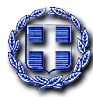 ΠΡΑΚΤΙΚΟ ΣΥΝΤΑΞΗΣ ΤΕΧΝΙΚΩΝ ΠΡΟΔΙΑΓΡΑΦΩΝ ΓΙΑ ΤΗ «ΠΡΟΜΗΘΕΙΑ ΑΛΑΤΙΟΥ ΓΙΑ ΣΥΣΤΗΜΑ ΑΠΟΣΚΛΗΡΥΝΣΗΣ ΚΕΝΤΡΙΚΟΥ ΚΛΙΒΑΝΟΥ Ν.Μ. ΝΑΥΠΛΙΟΥ», ΜΕ ΚΡΙΤΗΡΙΟ ΚΑΤΑΚΥΡΩΣΗΣ ΤΗ ΠΛΕΟΝ ΣΥΜΦΕΡΟΥΣΑ ΑΠΟ ΟΙΚΟΝΟΜΙΚΗ ΑΠΟΨΗ ΠΡΟΣΦΟΡΑΣήμερα στις 4-7-2022 και ώρα 11:00 πμ , συνήλθε στο Γ.Ν. Αργολίδας - Νοσηλευτική Μονάδα Ναυπλίου η παρακάτω επιτροπή, που ορίστηκε με την υπ’ αριθμ. 38η /29-11-2021 πράξη του Διοικητικού Συμβουλίου του Νοσοκομείου, Θέμα 43ο (ΑΔΑ: ΩΥΩΨ4690Β4-0ΝΥ),  η οποία αποτελείται από τους:Ζησοπούλου Μαρία, Υπάλληλο της  Βιοϊατρικής Υπηρεσίας της Ν.Μ. ΝαυπλίουΚαλάρογλου Δημήτριο, Προϊστάμενο της Τεχνικής Υπηρεσίας της Ν.Μ. ΝαυπλίουΒασιλόπουλο Παναγιώτη, Προϊστάμενο της Βιοϊατρικής Υπηρεσίας της Ν.Μ. ΝαυπλίουΗ Επιτροπή συνεδρίασε προκειμένου να συντάξει τις τεχνικές προδιαγραφές για το έργο «Προμήθεια αλατιού για σύστημα αποσκλήρυνσης κεντρικού κλιβάνου Ν.Μ. Ναυπλίου», με κωδικό CPV: 15872400-5 και με κριτήριο κατακύρωσης τη πλέον συμφέρουσα από οικονομική άποψη προσφορά.Η επιτροπή έλαβε υπόψη τη κείμενη νομοθεσία και με βάση την πρότερη εμπειρία πάνω στις ανάγκες του νοσοκομείου, τις εν γένει παραδεδεγμένες τεχνικές προδιαγραφές και πρότυπα, τις παραδοχές της επιστήμης, τις εφαρμογές του εξοπλισμού και το όφελος του ανταγωνισμού, συνέταξε τις τεχνικές προδιαγραφές όπως συνημμένα κατατίθενται και αποτελούνται από μία (1) σελίδα. Η επιτροπή συμφώνησε στο τελικό κείμενο των προδιαγραφών, τις αρίθμησε και τις μονόγραψε ανά σελίδα. Το παρόν υπογράφηκε και η επιτροπή εισηγείται την έγκριση των προδιαγραφών και την εκκίνηση της διαδικασίας διαγωνισμού.Η ΕΠΙΤΡΟΠΗ1) Ζησοπούλου Μαρία2) Καλάρογλου Δημήτριος3) Βασιλόπουλος ΠαναγιώτηςΣυν.                                                                                                                                       Τεχνικές Προδιαγραφές, σελίδες 1Τεχνικές Προδιαγραφές Αλάτι για σύστημα αποσκλήρυνσης κεντρικού κλιβάνου Ν.Μ. ΝαυπλίουΠροϋπολογισμός:  0,657 € συμπεριλαμβανομένου ΦΠΑ 24% ανά κιλόΠρομήθεια αλατιού αποσκληρυντή κατάλληλο για το σύστημα αποσκλήρυνσης του κεντρικού κλιβάνου της Ν.Μ. Ναυπλίου.Ελάχιστα Χαρακτηριστικά:Να είναι θαλασσινό μαγειρικό αλάτι χονδρό Νο2Καθαρό αλάτι, αρίστης ποιότητας – κατηγορίας Α΄, απαλλαγμένο από ξένες προς το είδος ουσίες, για την καλή λειτουργία των μηχανημάτων αποσκλήρυνσηςΝα είναι σε συσκευασίες των 10 κιλών (καθαρό βάρος) για ευκολία στη χρήση και την αποθήκευση.Στα συστατικά να περιέχει: αλάτι και αντισυσσωματικό Ε536 max 10ppmΣτη τιμή περιλαμβάνεται το κόστος των μεταφορικών στις αποθήκες του νοσοκομείου κατόπιν υποδείξεως της Τεχνικής Υπηρεσίας. Ο προμηθευτής πρέπει να προμηθεύσει τα υλικά εντός είκοσι ημερών από την κοινοποίηση της απόφασης κατακύρωσης. Τιμές – Τεμάχια:500 κιλά αλάτι x (0,530 €+24%ΦΠΑ) = 328,50 €         ΕΛΛΗΝΙΚΗ  ΔΗΜΟΚΡΑΤΙΑ                        ΔΙΟΙΚΗΣΗ 6ης ΥΓΕΙΟΝΟΜΙΚΗΣ ΠΕΡΙΦΕΡΕΙΑΣ     ΠΕΛΟΠΟΝΝΗΣΟΥ, ΙΩΝΙΩΝ ΝΗΣΩΝ     ΗΠΕΙΡΟΥ ΚΑΙ ΔΥΤΙΚΗΣ ΕΛΛΑΔΑΣ  ΓΕΝΙΚΟ ΝΟΣΟΚΟΜΕΙΟ ΑΡΓΟΛΙΔΑΣΝΟΣΗΛΕΥΤΙΚΗ ΜΟΝΑΔΑ ΝΑΥΠΛΙΟΥ                                         Επιτροπή Σύνταξης Προδιαγραφών                               Τηλ.: 2752361190-239FAX: 2752022272